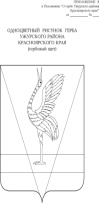 АДМИНИСТРАЦИЯ УЖУРСКОГО РАЙОНАКРАСНОЯРСКОГО КРАЯПОСТАНОВЛЕНИЕ24.02.2021                                         г. Ужур                                                № 154            В соответствии с частью 1 статьи 8.2  Федерального закона от 26.12.2008 № 294-ФЗ «О защите прав юридических лиц и индивидуальных предпринимателей при осуществлении государственного контроля (надзора) и муниципального контроля»:1. Утвердить Программу профилактики нарушений, осуществляемой органом муниципального земельного контроля согласно приложению.     2. Постановление вступает в силу со дня его подписания и подлежит размещению на официальной сайте администрации Ужурского района Красноярского края.Глава района                                                                                  К.Н. Зарецкий             Приложение к постановлению администрации Ужурского района № 154 от 24.02.2021г.Программа профилактики нарушений обязательных требований
1. Программа профилактики нарушений обязательных требований (далее - Программа) разработана в целях предупреждения нарушений юридическими лицами и индивидуальными предпринимателями обязательных требований, устранения причин, факторов и условий, способствующих нарушениям обязательных требований.2. Настоящая Программа определяет мероприятия и сроки реализации мероприятий органом муниципального земельного контроля.          3. Мероприятия по профилактике нарушенийп/пНаименование  мероприятияСрок реализации мероприятия11Размещение на официальном интернет-сайте муниципального образования Ужурский район, перечня нормативных правовых актов или их отдельных частей, содержащих обязательные требования, оценка соблюдения которых является предметом муниципального земельного контроля, а также тексты соответствующих нормативных правовых актовПостоянно22Информирование юридических лиц, индивидуальных предпринимателей по вопросам соблюдения обязательных требований, в том числе посредством разработки и опубликования руководств по соблюдению обязательных требований, проведения семинаров и конференций, разъяснительной работы в средствах массовой информации и иными способами.В случае изменения обязательных требований - подготовка и распространение комментариев о содержании новых нормативных правовых актов, устанавливающих обязательные требования, внесенных изменениях в действующие акты, сроках и порядке вступления их в действие, а также рекомендаций о проведении необходимых организационных, технических мероприятий, направленных на внедрение и обеспечение соблюдения обязательных требованийВ течение года     (по мере необходимости)33Регулярное (не реже одного раза в год) обобщение практики осуществления муниципального земельного контроля и размещение на официальном интернет- сайте муниципального образования Ужурский район соответствующих обобщений, в том числе с указанием наиболее часто встречающихся случаев нарушений обязательных требований с рекомендациями в отношении мер, которые должны приниматься юридическими лицами, индивидуальными предпринимателями в целях недопущения таких нарушенийIV квартал44Выдача предостережений о недопустимости нарушения обязательных требований в соответствии с частями 5-7 статьи 8.2 Федерального закона от 26 декабря 2008 года № 294-ФЗ «О защите прав юридических лиц и индивидуальных предпринимателей при осуществлении государственного контроля (надзора) и муниципального контроля» (если иной порядок не установлен федеральным законом)В течение года (по мере необходимости)